                                       บันทึกข้อความ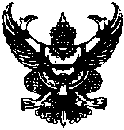 ส่วนราชการ  ที่ อว 0651.  (  )/ วันที่ เรื่อง 	ขอรายงาน  เรียน  อธิการบดีมหาวิทยาลัยเทคโนโลยีราชมงคลตะวันออก	เรื่องเดิม	ตามที่  พนักงานในสถาบันอุดมศึกษา ปฏิบัติหน้าที่ ณ  ได้รับอนุญาตให้ลาศึกษาต่อระดับปริญญา สาขาวิชา  มหาวิทยาลัย  ภาค  ด้วยทุน มีกำหนด ปี  เดือน ตั้งแต่วันที่  ถึงวันที่  	ข้อกฎหมาย		ระเบียบมหาวิทยาลัยเทคโนโลยีราชมงคลตะวันออก ว่าด้วยหลักเกณฑ์การให้พนักงานมหาวิทยาลัยลาไปศึกษา ฝึกอบรม ดูงาน และปฏิบัติการวิจัย พ.ศ. 2551 	ข้อ 14 พนักงานมหาวิทยาลัยที่ได้รับอนุญาตให้ไปศึกษาภายในประเทศจะต้องรายงานผลการศึกษาหรือความก้าวหน้าของการศึกษาต่อผู้บังคับบัญชาระดับหัวหน้าสาขาวิชา ผู้อำนวยการกอง หรือเทียบเท่าขึ้นไปให้รับทราบทุกสิ้นปีการศึกษา หากพนักงานมหาวิทยาลัยไม่รายงานผลการศึกษาหรือความก้าวหน้าของการศึกษาโดยไม่มีเหตุอันสมควร หรือพฤติการณ์อันแสดงถึงการประวิงเวลา ให้ผู้บังคับบัญชาดังกล่าวรายงานตามลำดับจนถึงอธิการบดี ปละอธิการบดีอาจพิจารณาให้ยุติการศึกษา หรือดำเนินการอย่างใดอย่างหนึ่งตามควรแก่กรณีก็ได้	ข้อเท็จจริง	 ขอรายงาน  ภาคการศึกษาที่ ปีการศึกษา  พร้อมแนบเอกสารประกอบ ดังนี้แบบรายงานผลการศึกษา/ความก้าวหน้าทางการศึกษาผลการศึกษาจากมหาวิทยาลัย	ข้อพิจารณา	เพื่อให้การลาศึกษาต่อ ฝึกอบรม เป็นไปตามระเบียบของมหาวิทยาลัยกำหนดเป็นไปด้วยความเรียบร้อย จึงขอรายงาน  ราย   จึงเรียนมาเพื่อโปรดทราบ ดังนี้เพื่อโปรดทราบรายงาน  มอบกองบริหารงานบุคคล ดำเนินการในส่วนที่เกี่ยวข้อง	ข้อเสนอ	เห็นควรโปรดทราบตามข้อ 1 และมอบกองบริหารงานบุคคลตามข้อ 2 	จึงเรียนมาเพื่อโปรดทราบ						()